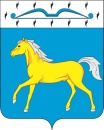 АДМИНИСТРАЦИЯ ПРИХОЛМСКОГО  СЕЛЬСОВЕТА МИНУСИНСКОГО РАЙОНАКРАСНОЯРСКОГО КРАЯРОССИЙСКАЯ ФЕДЕРАЦИЯПОСТАНОВЛЕНИЕ06.11.2020 г.                               п. Прихолмье                                            № 40 -п О присвоении адреса земельным участкамна территории Прихолмского сельсоветаВ соответствии со ст.8 Устава Прихолмского сельсовета,  ПОСТАНОВЛЯЮ:  1.Земельным участкам, образующимся в результате раздела земельного участка с кадастровым номером   24:25:4801001:733, расположенного по адресу:  Красноярский край,  Минусинский муниципальный район,  сельское поселение Прихолмский сельсовет, Прихолмье Поселок, Зеленая Улица, земельный участок 17-1,  присвоить адреса: - земельному участку,выделяемому для цели-размещение магазина, с кадастровым номером 24:25:4801001:2291,площадью 50 кв.м.,присвоить адрес: Красноярский Край, Минусинский муниципальный район, сельское поселение Прихолмский сельсовет,  Прихолмье Поселок,  Зеленая Улица, земельный участок № 17 А;Разрешенное использование : магазины.-земельному участку,выделяемому для цели- ведение личного подсобного хозяйства, с кадастровым номером 24:25:4801001:2290,площадью 610 кв.м.,присвоить адрес: Красноярский Край, Минусинский муниципальный район, сельское поселение Прихолмский сельсовет,  Прихолмье Поселок,  Зеленая Улица, земельный участок № 17 Б;Разрешенное использование: ведение  личного подсобного хозяйства.Категория земель – земли населенных пунктов.2.Признать утратившим силу постановление от 14.09.2020г. № 32-п «О присвоении адреса земельному участку на территории Прихолмского сельсовета».3. Контроль  за исполнением  данного постановления  оставляю за собой.4. Постановление вступает в силу со дня его подписания.Глава  Прихолмского  сельсовета:                                        А.В.Смирнов